浙江天喜厨电股份有限公司校园招聘简章关于我们：浙江天喜厨电股份有限公司是一家智能厨电、炊具的专业制造公司。公司成立于2014年，注册资本3.6亿元，目前拥有员工近3500名，厂区总占地面积300亩，总建筑面积30万平方米，年销售收入20亿元，主要产品空气炸锅排名全球行业前列。公司是“浙商全国500强企业”、“国家高新技术企业”、“浙江省隐形冠军”、“浙江制造品字标认证企业”。拥有省级企业研究院、省级高新技术研发中心两大研发平台，在浙江、广东有3个研发中心，累计拥有国内国际专利近400项，是新型智能厨电的创新领导者。公司致力于成为全球最优质的智能厨电服务商，让全球用户悦享智慧健康的厨房生活，秉持“创新、品质、技术、成本”的发展理念，已经建立以北美、南美、欧洲、亚太、中东市场为主的覆盖全球的国际营销网络体系。乘风破浪会有时，天喜厨电必将在时代的巨浪中脱颖而出，成为行业的佼佼者。二、招聘对象：2022届毕业生三、招聘岗位：四、招聘流程投递简历 →简历筛选 →面试 →签约网上简历投递地址：t15372289068@163.com或877545570@qq.com五、福利待遇：住宿：公司免费提供宿舍，宿舍有空调、无线、热水器、洗衣机等餐补：公司提供食堂，餐费补贴培养：应届生定岗培养，制定职业发展规划社保：缴纳五险一金补贴：政府出台人才引进政策，提供生活补贴、购房补贴等其他：发放高温补贴，举办生日会，节假日福利等办公环境：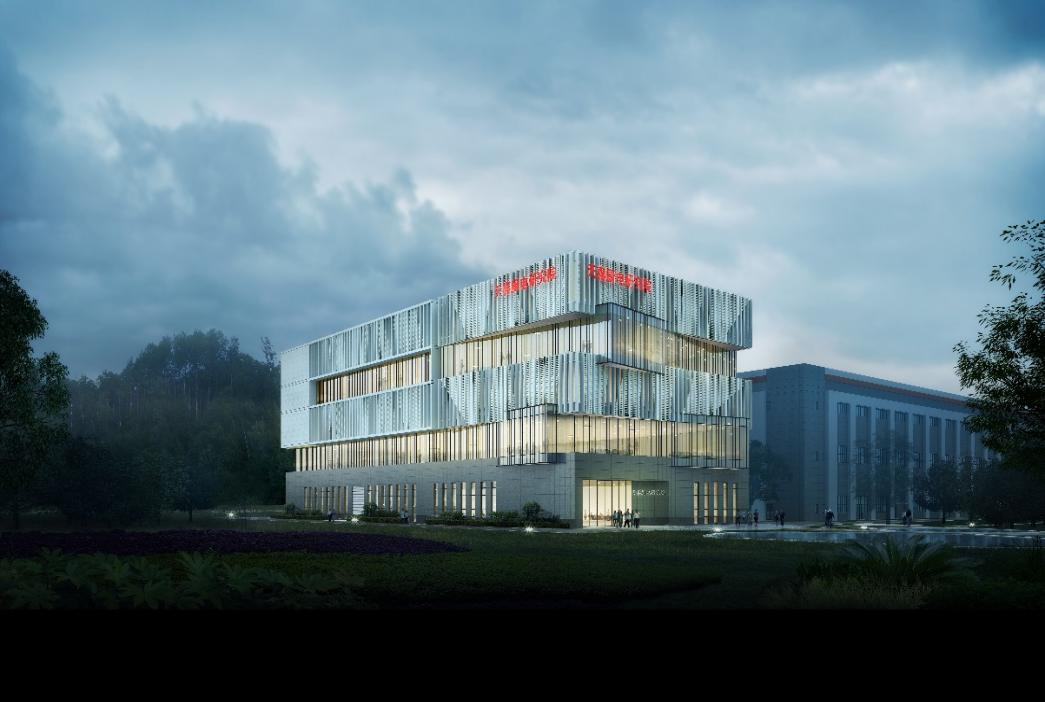 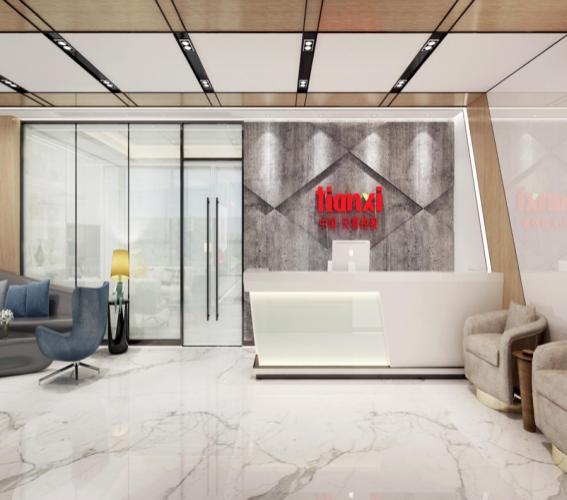 学习成长：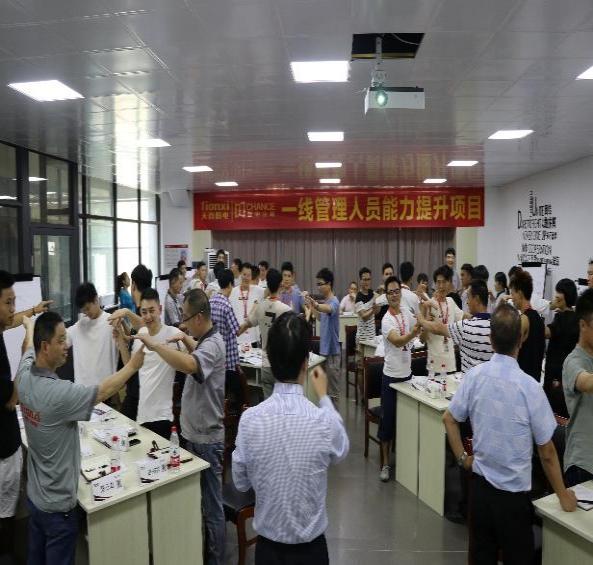 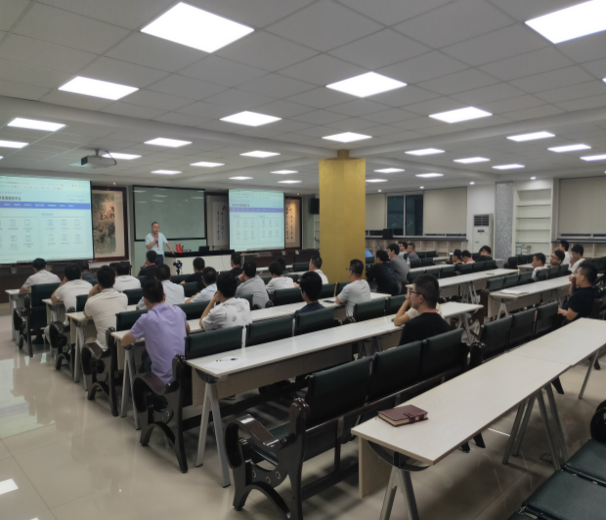 业余活动：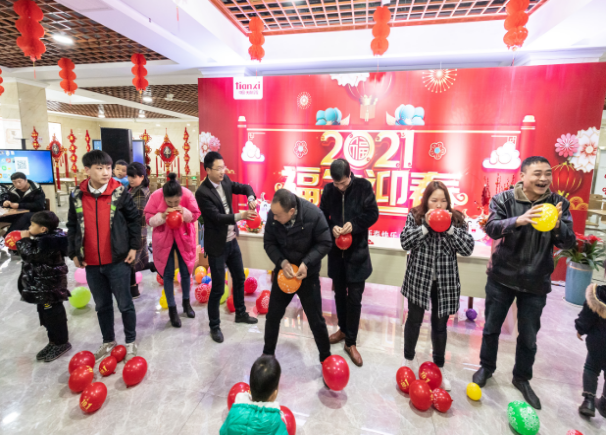 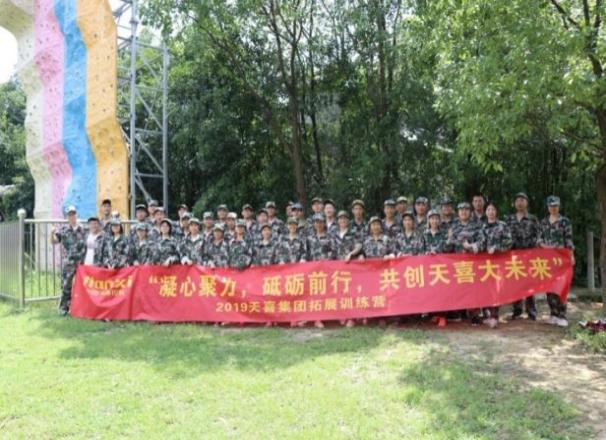 生活环境：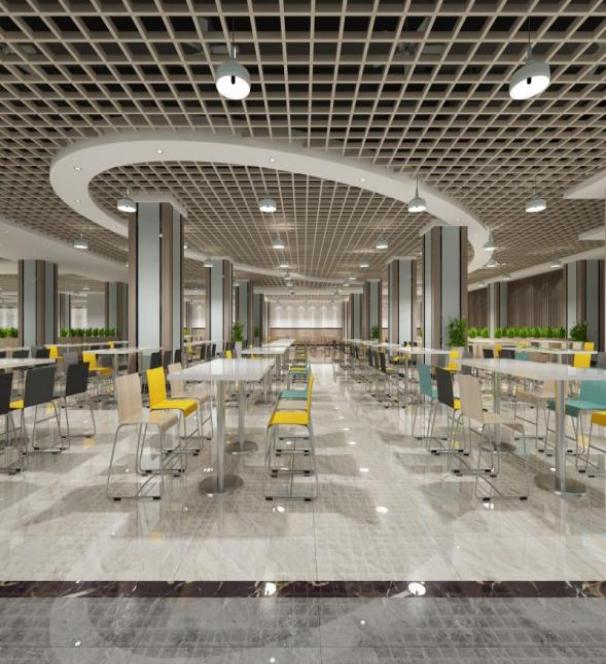 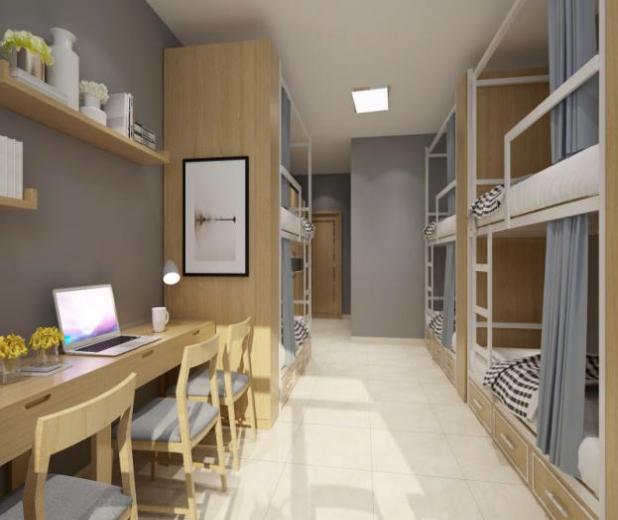 食堂                              宿舍六、联系方式：联系人：0578-3559999    13372387077张女士    15372289068朱女士   工作地址：浙江省丽水市缙云县壶镇镇山雁路8号简历投递：t15372289068@163.com或877545570@qq.com岗位名称人 数岗位要求助理工程师301、大专及以上学历，机电一体化、电子和数控技术相关专业；
2、熟悉使用Pro/E、CAD等制图软件，能承担和完成产品结构设计和开发任务；
3、工作认真负责，严谨细致，具有良好的沟通能力和团队合作精神.测试员10大专及以上学历，机电一体化、电子和数控技术相关专业2、学习能力强，沟通协调能力好，能吃苦，有团队合作精神；
3、掌握并运用相关的行业标准规定。检验员201、大专及以上学历，专业不限；
2、有责任心，较强沟通能力；
3、具备良好的分析和判断能力，能根据产品质量检验结果找出质量问题储备拉长151、大专及以上学历，专业不限；
2、熟练使用办公室软件，有责任心，学习能力强，较强沟通能力；
3、思维敏捷、性格开朗，有团队协作精神。模具工51、大专及以上学历，模具设计与制造、机电一体化、电子等相关专业；
2、负责修改和保养精密模具者；
3、较强的分析问题和解决问题的能力，抗压能力较强。设备维修员5大专及以上学历，模具设计与制造、机电一体化、电子等相关专业2、负责自动化设备的安装、调试、维修及保养工作；
3、熟悉机械设备的构造、功能、和技术要求，有较强学习能力。计划专员51、大专及以上学历，专业不限；
2、具备优秀的沟通能力，富有开拓创新意识，具吃苦耐劳的精神；
3、富有工作激情和热情，学习能力强。仓管员51、大专及以上学历，专业不限；
2、熟练使用办公室应用软件，工作积极，责任心强；
3、负责公司仓库管理，保持仓库商品井然有序。